 … on Wednesday, May 8 , President Chris promptly opened the meeting at 7:10 a.m.  our Family of Rotary Rotarian, was absent this morning, so Roger led us in the Pledge.  presented a very meaningful and thankful invocation. President Chris, being on top of things, then jumped right in and introduced our very efficient Secretary, Randy Stutz, who introduced guest speaker, and other guests. President’s Announcements: President Chris welcomed all who had the fortitude to attend today’s meeting.Chris, again, thanked all who worked and helped with the 2019 Rotary Roast. Chris presented a signed 2019 Roast poster to Roger of his willingness to be a Roastee.Other Announcements:Mike from Arvada Sunrise told us about a fundraiser they are sponsoring. It’s a go cart race. For more information go to www.RaceforRotary.org. Kevin presented the Leadership Plan with several positions available. This plan provides a graphic of who are the board members and others who work in the 7:10 Westminster Rotary ClubBrian suggested a new social activity. He would like us to consider a hike around Echo Lake. Let him know if you would like to participate. Our program this morning was a very informative presentation Lauren Panasewicz who talked about ROMP, the Range of Motion Project. LP showed us what it is like to be without a limb and how difficult it is to get around.  We saw the lab where prosthetics are made and how they are fitted to a patient., our Sgt. at Arms this week, made some sizable extractions from the few, but very energetic, Rotarians who attended the meeting. Don’t forget, you can makeup missed meetings at any of the Rotary Clubs in our area.  Get the app, Rotary Club Locator, for your smart phone. You will find clubs you can attend located all over the world. For more information visit www.rompglobal.org.was extolled by President Chris who thanked him for being an important member of the 7:10 Rotary Club and who has shown us the Service Above Self motto. His prolific profile as the Family of Rotary Rotarian can be found on the front page of the Bemis award winning, Frameable, Ineluctable, EarlyWord newsletter which was profusely available on all of the tables in its elegant 11x17" format. It can also be found on the 7:10 web site at: www.westminster710rotary.org/newsletter.cfm.  gave us a short Rotary Moment and PowerPoint presentation about  had a Thought for the Day. We closed the meeting right on time with a rousing rending of The Four Way Test. Yours in Rotary Service, 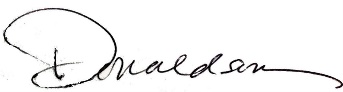 Loren, 7:10 Missed the Meeting EditorWestminster7:10 Rotary Club